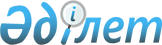 "Салық және бюджетке төленетін басқа да міндетті төлемдер туралы" Қазақстан Республикасының Кодексіне (Салық кодексі) толықтыру енгізу туралыҚазақстан Республикасының Заңы 2023 жылғы 12 шiлдедегi № 25-VIII ҚРЗ.
            ЗҚАИ-ның ескертпесі!
            Қолданысқа енгізілу тәртібін 2-баптан қараңыз
      Ескертпе!
      ҚР Конституциялық Сотының 11.07.2023 № 20 нормативтік қаулысын қараңыз.
      1-бап. 2017 жылғы 25 желтоқсандағы "Салық және бюджетке төленетін басқа да міндетті төлемдер туралы" Қазақстан Республикасының Кодексіне (Салық кодексі) мынадай толықтыру енгізілсін:
      30-баптың 3-тармағының 5) тармақшасы "аудит жөніндегі уәкiлетті органға" деген сөздерден кейін "және активтерді қайтару жөніндегі уәкілетті органға" деген сөздермен толықтырылсын.
      2-бап. Осы Заң алғашқы ресми жарияланған күнінен кейін күнтізбелік алпыс күн өткен соң қолданысқа енгізіледі.
					© 2012. Қазақстан Республикасы Әділет министрлігінің «Қазақстан Республикасының Заңнама және құқықтық ақпарат институты» ШЖҚ РМК
				
      Қазақстан РеспубликасыныңПрезиденті 

Қ. ТОҚАЕВ
